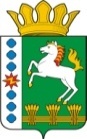 КОНТРОЛЬНО-СЧЕТНЫЙ ОРГАН ШАРЫПОВСКОГО РАЙОНАКрасноярского краяЗаключениена проект Постановления администрации Шарыповского района «О внесении изменений в Постановление администрации Шарыповского района от 30.10.2013 № 839-п «Об утверждении муниципальной программы Щарыповского района «Защита населения от чрезвычайных ситуаций природного и техногенного характера, пожаров и происшествий на водных объектах и снижение рисков их возникновения на территории Шарыповского района» на 2014-2016 годы (в ред. от 27.03.2014 № 189-п)  03 апреля 2014 год 								№ 14Настоящее экспертное заключение подготовлено Контрольно – счетным органом Шарыповского района на основании ст. 157 Бюджетного  кодекса Российской Федерации, ст. 9 Федерального закона от 07.02.2011 № 6-ФЗ «Об общих принципах организации и деятельности контрольно – счетных органов субъектов Российской Федерации и муниципальных образований», ст. 15 Решения Шарыповского районного Совета депутатов от 20.09.2012 № 31/289р «О внесении изменений и дополнений в Решение Шарыповского районного Совета депутатов от 21.06.2012 № 28/272р «О создании Контрольно – счетного органа Шарыповского района» (в ред. от 20.03.2014 № 46/536р).Представленный на экспертизу проект Постановления администрации Шарыповского района «О внесении изменений в Постановление администрации Шарыповского района от 30.10.2013 № 839-п «Об утверждении муниципальной программы «Защита населения от чрезвычайных ситуаций природного и техногенного характера, пожаров и происшествий на водных объектах и снижение рисков их возникновения на территории Шарыповского района»  на 2014-2016 годы (в ред. от 27.03.2014 № 189-п)  (далее по тексту проект Постановления) направлен в Контрольно – счетный орган Шарыповского района 02 апреля 2014 года, разработчиком данного проекта Постановления является администрации Шарыповского района.Основанием для разработки муниципальной программы являются:- статья 179 Бюджетного кодекса Российской Федерации;- постановление администрации Шарыповского района от 30.07.2013 №540-п «Об утверждении Порядка принятия решений о разработке  муниципальных программ Шарыповского района, их формировании и реализации»;- распоряжение администрации Шарыповского района от 02.08.2013  № 258-р «Об утверждении перечня муниципальных программ Шарыповского района».Ответственный исполнитель муниципальной программы администрация Шарыповского района.Целью Программы является обеспечение эффективной деятельности и управление в системе гражданской обороны, защиты населения и территорий от чрезвычайных ситуаций, обеспечение пожарной  безопасности и безопасности людей на водных объектах.Мероприятие проведено 02 апреля 2014 года.В ходе подготовки заключения Контрольно – счетным органом Шарыповского района были проанализированы следующие материалы:- проект Постановления администрации Шарыповского района «О внесении изменений в Постановление администрации Шарыповского района от 30.10.2013 № 839-п «Об утверждении муниципальной программы «Защита населения от чрезвычайных ситуаций природного и техногенного характера, пожаров и происшествий на водных объектах и снижение рисков их возникновения на территории Шарыповского района»  на 2014-2016 годы (в ред. от 27.03.2014 № 189-п);-  паспорт муниципальной программы «Защита населения от чрезвычайных ситуаций природного и техногенного характера, пожаров и происшествий на водных объектах и снижение рисков их возникновения на территории Шарыповского района»  на 2014-2016 годы;- решение Шарыповского районного Совета депутатов от 05.12.2013 № 44/515р «О районном бюджете на 2014 год и плановый период 2015-2016 годов».Рассмотрев представленные материалы к проекту Постановления от 27.03.2014 № 189-п «О внесении изменений в постановление администрации Шарыповского района от 30.10.2013 № 839-п «Об утверждении муниципальной программы «Защита населения от чрезвычайных ситуаций природного и техногенного характера, пожаров и происшествий на водных объектах и снижение рисков их возникновения на территории Шарыповского района»  на 2014-2016 годы установлено следующее:Вносятся изменения в приложение № 2 в подпрограмму 1 «Безопасность на  водных объектах, профилактика терроризма и экстремизма, защита населения от чрезвычайных ситуаций  на территории Шарыповского района» в части  пункт 1.5После внесения изменений строка будет читаться:Уменьшение объемов бюджетных ассигнований по резервному фонду за счет бюджета района  составило в сумме 162,439 тыс.руб. или на 23,15%. При этом плановое  финансирование на 2014 год не меняетсяВносится также дополнительное мероприятие в  данную подпрограмму с указанием объема  средств на их реализацию и ожидаемых результатов пункт  1.9. После внесения изменений строка будет читаться:В результате аварии на водонапорной башне с. Новоалтатка по ул.Советской на сооружении 1 произошел обрыв водопроводной трубы, насос оборвался и упал в скважину.С целью предупреждения чрезвычайной ситуации и предотвращения промерзания тепловых сетей и недопущения понижения температуры до критической отметки в жилом фонде и социальных объектах  вносятся изменения в подпрограмму «Безопасность на  водных объектах, профилактика терроризма и экстремизма, защита населения от чрезвычайных ситуаций  на территории Шарыповского района» согласно Решения комиссии по предупреждению и ликвидации чрезвычайных ситуаций и обеспечению пожарной безопасности Шарыповского района от 27.03.2014 № 8 «О предупреждении чрезвычайной ситуации и предотвращения промерзания тепловых сетей в с.Новоалтатка по ул.Советской».При проверке правильности планирования и составления проекта Постановления  нарушений не установлено.На основании выше изложенного Контрольно – счетный орган Шарыповского района предлагает принять проект Постановления администрации Шарыповского района «О внесении изменений в Постановление администрации Шарыповского района от 30.10.2013 № 839-п «Об утверждении муниципальной программы «Защита населения от чрезвычайных ситуаций природного и техногенного характера, пожаров и происшествий на водных объектах и снижение рисков их возникновения на территории Шарыповского района»  на 2014-2016 годы (в ред. от 27.03.2014 № 189-п).Председатель Контрольно – счетного органа						Г.В. СавчукАудитор Контрольно – счетного органа						И.В. ШмидтОбъемы и источники финансирования подпрограммыПредыдущая редакция подпрограммы 1 (Постановление от 27.02.2014 № 189-п)Предлагаемая редакция подпрограммы 1 (проект Постановления)Объемы и источники финансирования подпрограммы1.5 Резервный фонд на проведение аварийно-восстановительных работ и иных мероприятий, связанных с предупреждением и ликвидацией  последствий стихийных бедствий, чрезвычайных ситуаций природного и техногенного характера, пожаров. на 2014 год, сумма объема средств составила 701,638 тыс.руб.  .1.5  Резервный фонд на проведение аварийно-восстановительных работ и иных мероприятий, связанных с предупреждением и ликвидацией  последствий стихийных бедствий, чрезвычайных ситуаций природного и техногенного характера, пожаров. на 2014 год, сумма объема средств составила 539,199 тыс.руб.  Объемы и источники финансирования подпрограммыПредыдущая редакция подпрограммы 1 (Постановление от 27.03.2014 № 189-п)Предлагаемая редакция подпрограммы 1 (проект Постановления)Объемы и источники финансирования подпрограммы1.9 Замена глубинного насоса и ремонт сетей водоснабжения в с.Новоалтатка, ул. Советская в сумме 162,439 тыс.руб. 